#20 Winter Chickedee
by JMitaStudios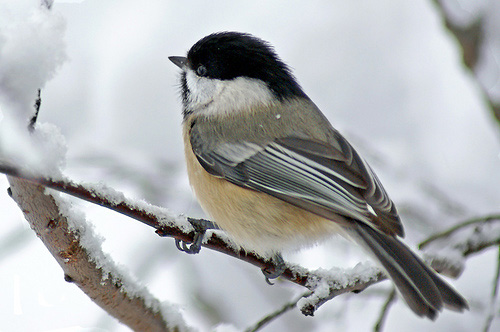 A Winter Bokeh
by Kuddlyteddybear2004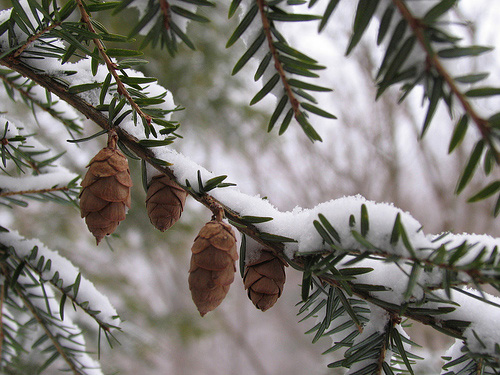 A Winter Tale..
by Nilgunkara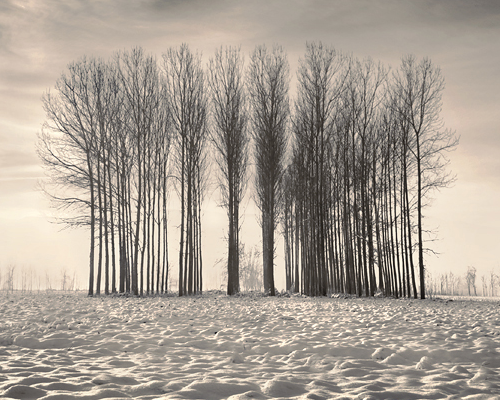 Barn in Winter
by James Jordan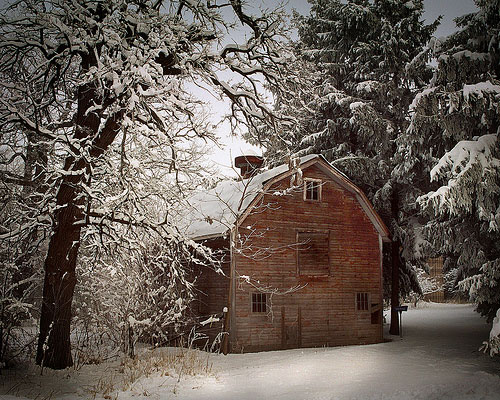 Blue Winter ….
by Alf07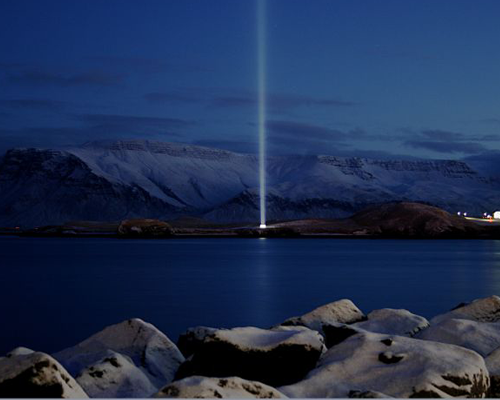 Cardinal in Winter
by LittleREDelfChase Winter Deer
by Johnmuk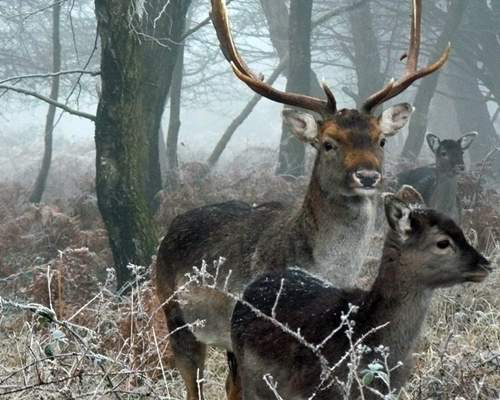 Crater Lake, Winter
by MarcAdamus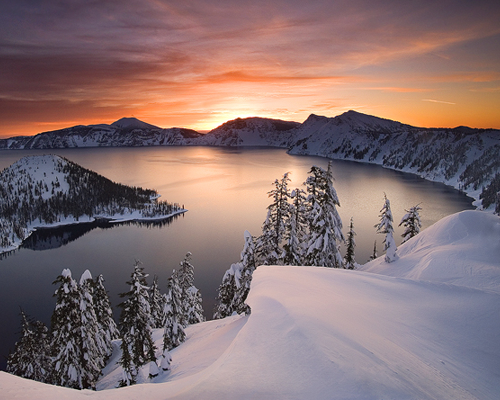 Classical Russian Winter
by Doberman4ik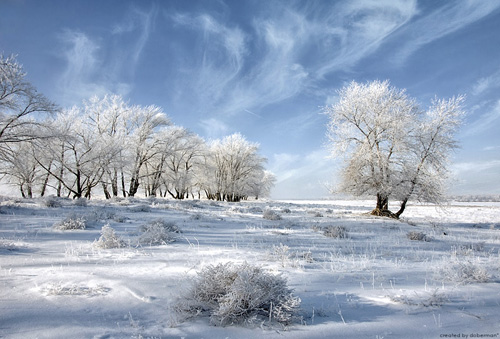 Field Mint in Winter
by Yksin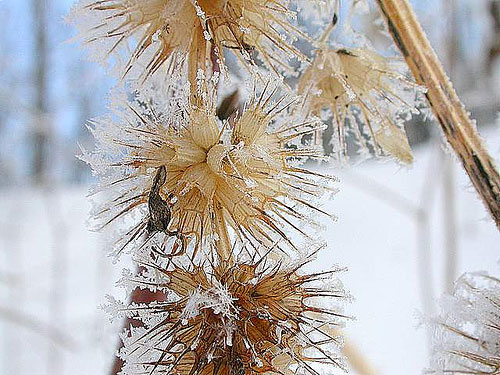 Farmstand in Winter
by Muffet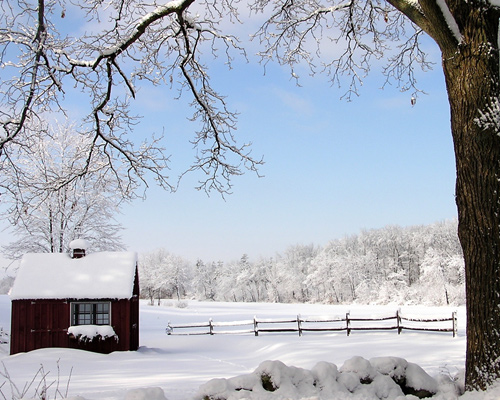 Grand Canyon in Winter
by Creativity+ Timothy K Hamilton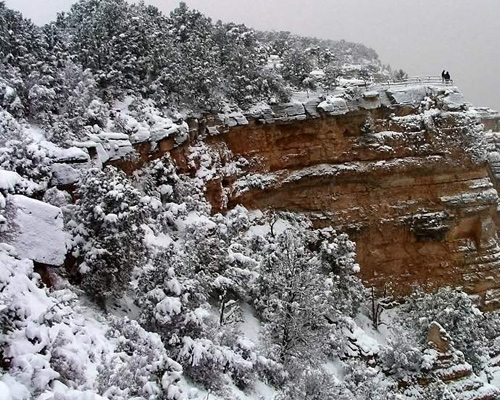 Happy Winter Solstice Day
by Kuddlyteddybear2004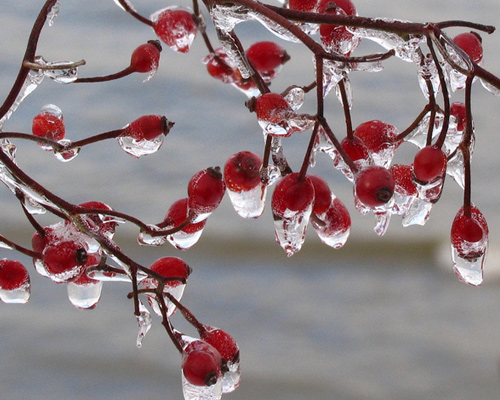 Horse In Winter Field
by Darwin70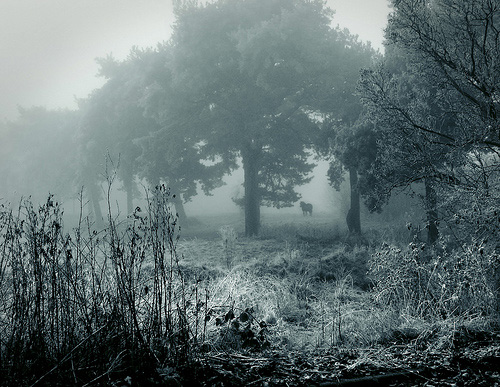 Holga Winter
by Rakastajatar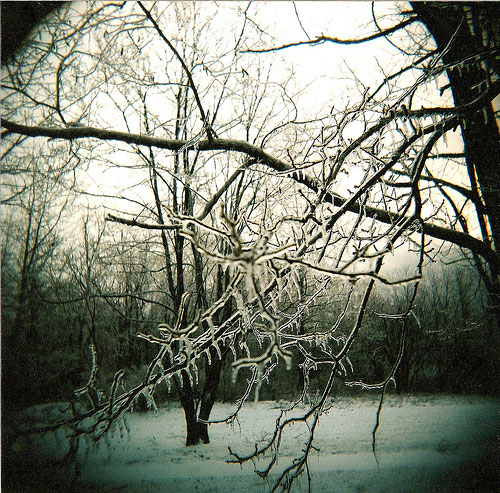 Law Library (Winter)
by Dgermony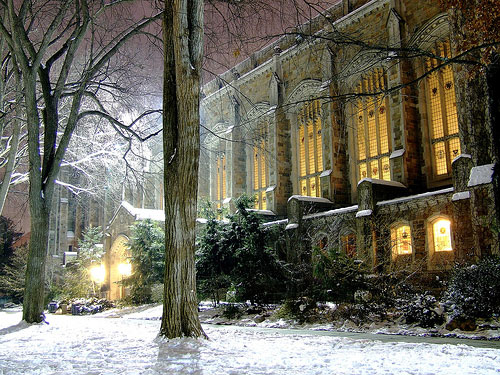 The Lone Boatman in Japan’s Winter Light
by Okinawa Soba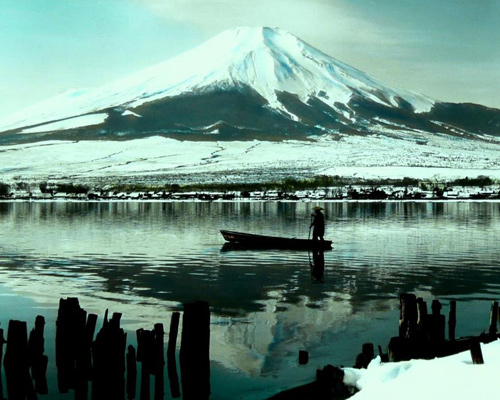 On Winter…
by Matt McGee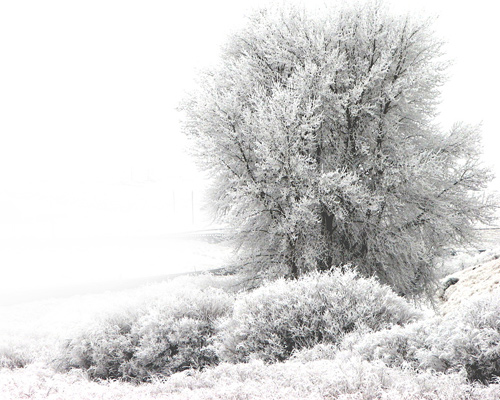 Onset of Winter
by Ssilence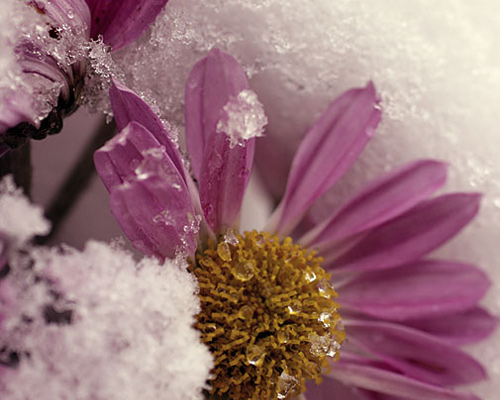 Winter Textures
by Grant MacDonald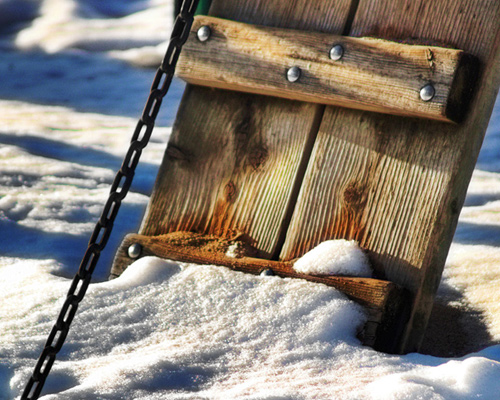 Struma River in Winter
by Klearchos Kapoutsis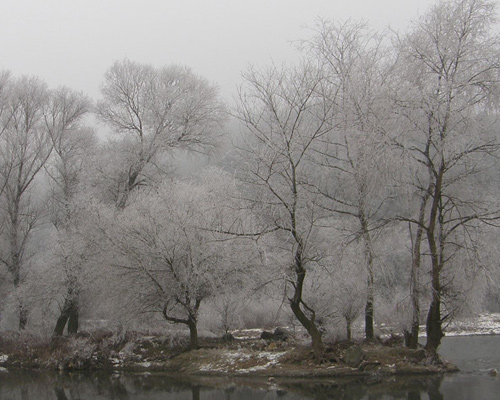 Tail End of Winter
by Melissa Maples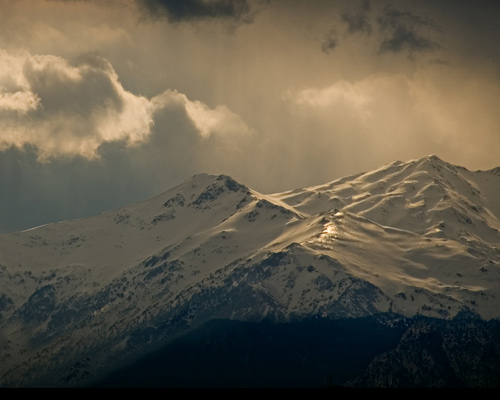 The Tree That Refused to Believe It Was Winter
by EJP Photo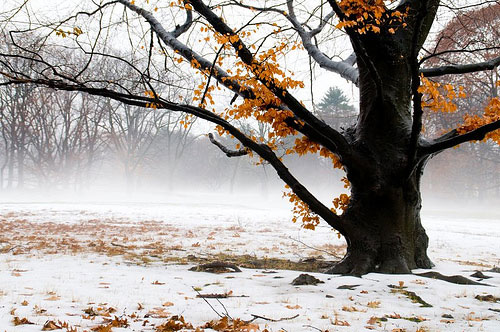 Winter
by 6Artificial6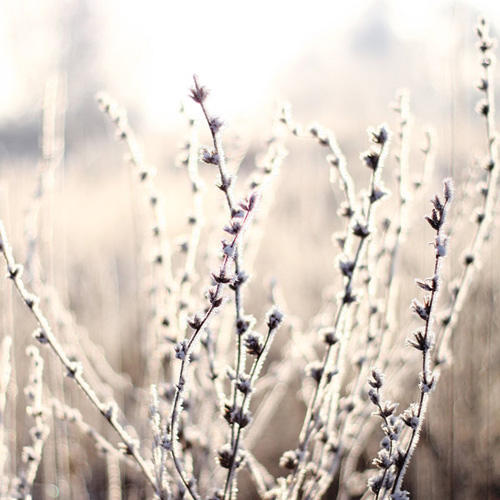 Winter
by Valyeszter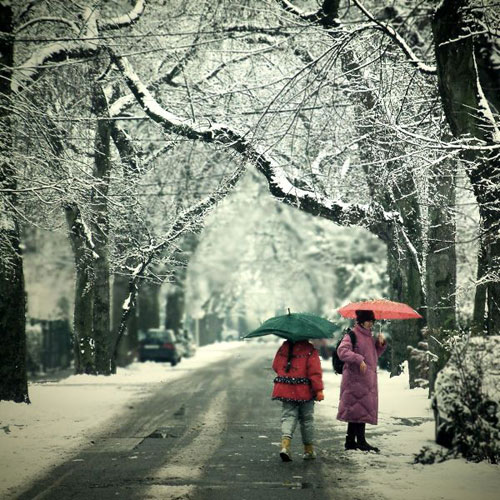 Winter 8
by Aniabeata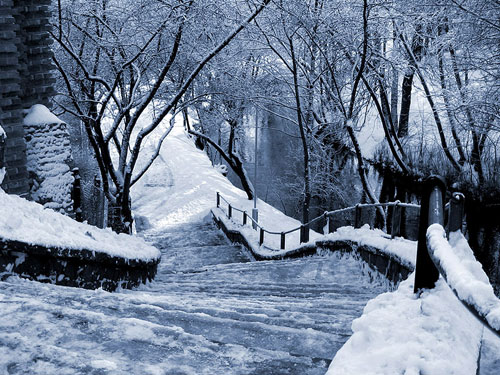 Winter Apple
by Rabasz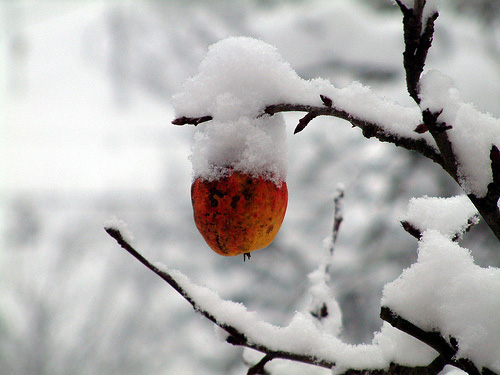 Winter
by BehindmyblueeyesWinter
by Dinarakey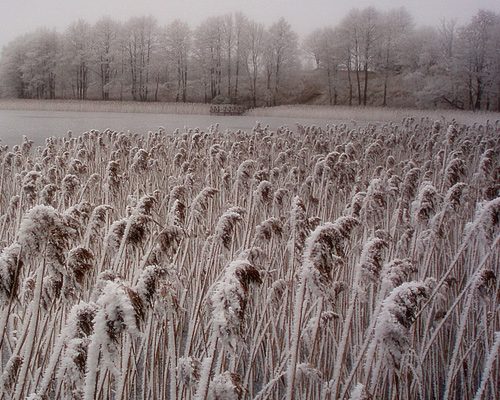 Winter
by Fragoline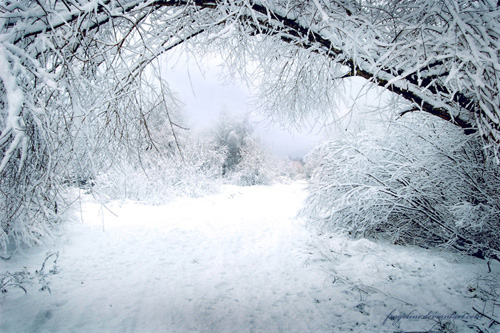 Winter
by Voorikvergeet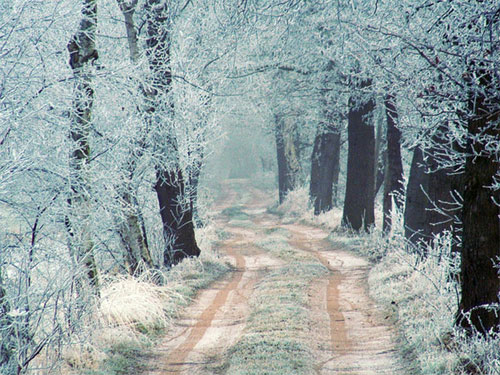 Winter Flight
by IgorLaptev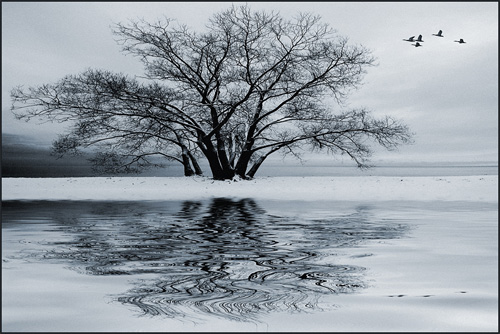 Winter Freight on Salt Creek Trestle
by AhockleyWinter Fur
by Orvaratli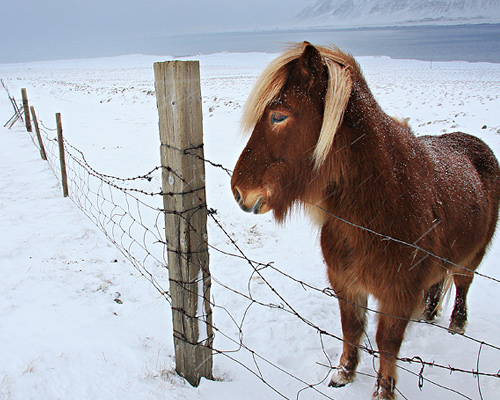 Winter Field
by James Jordan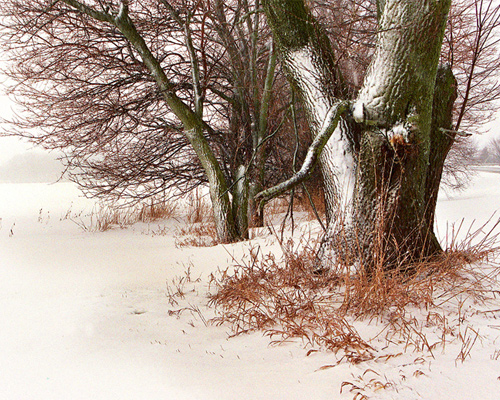 